Spojená škola Kollárova 17, Sečovce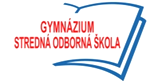 056/6713800, sekretariat@gdusecovce.sk, www.gdusecovce.edupage.orgProtokol o prevzatí izbyČíslo izby:  .......................................................... Priezvisko a meno ubytovaného /čitateľne - paličkovým písmom/Protokol o prevzatí izbyA. Zariadenie izby bolo prevzaté podľa miestneho inventárneho zoznamu.B. Zo zariadenia izby podľa inventárneho zoznamu chýba :..........................................................................................................................................................................................................................................................................................................C. Pri preberaní izby som zistil nasledovné závady :.........................................................................................................................................................................................................................................................................................................Beriem na vedomie, že v prípade poškodenia zariadenia izby, poškodenia maľovky izby, náterov dverí, rozbitia zasklenia okien a dverí a pod. uhradím náklady na vykonanie opráv.V Sečovciach, dňa .........................                                                                                                              ................................................                                                                                                    podpis preberajúceho a zákonného zástupcuUPOZORNENIE:Vyplnený a podpísaný protokol odovzdajte do 24 hodín po pridelení ubytovania .V prípade, že protokol neodovzdáte v stanovenom termíne, budete povinný hradiť všetky zistenéškody a chýbajúci inventár.